City of Dwight Newsletter	Summer 2020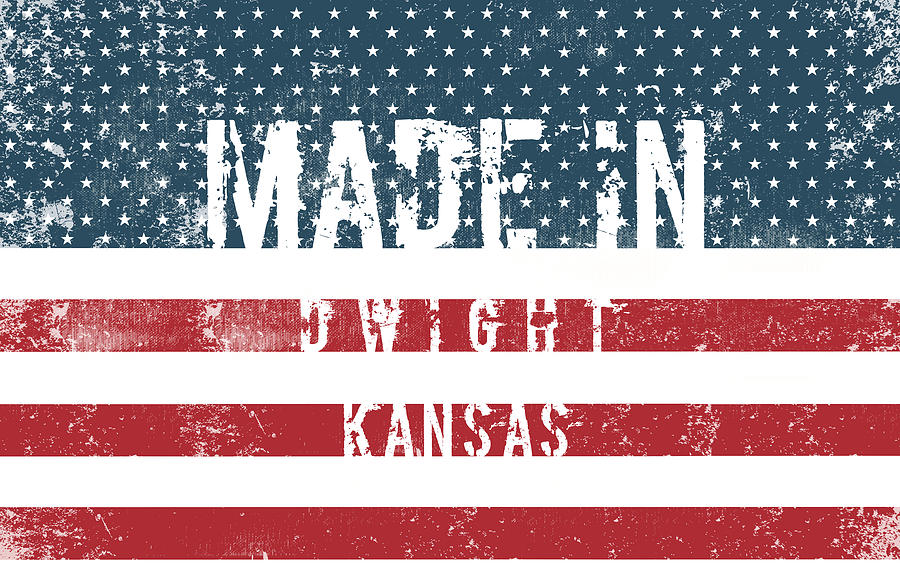 